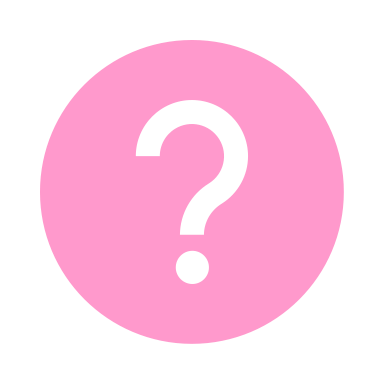 This document will help you understand advocacy and who an advocate is.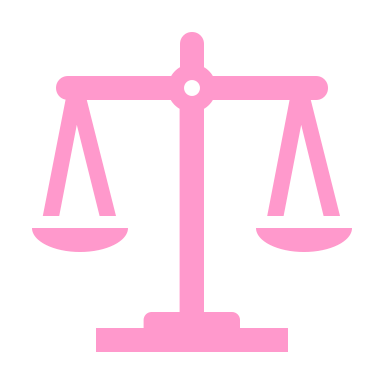 Advocacy is when a person publicly helps to promote, provide, and protect your human rights.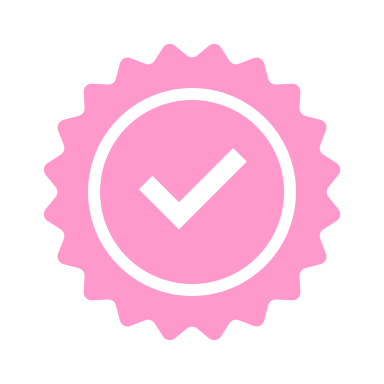 Advocacy can help your voice be heard and your wishes met.Advocacy can be used to help you become part of your community.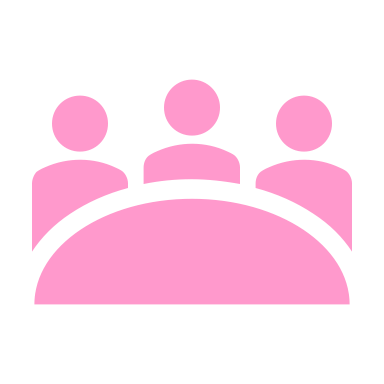 Sometimes you might find it hard to say what you want. You might want someone to:support youspeak up for you be your voice.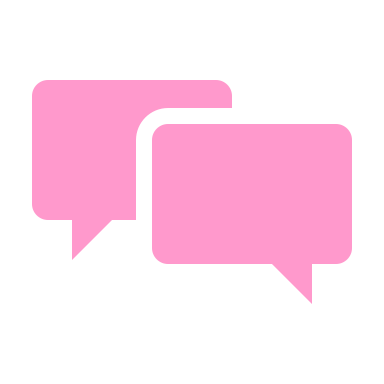 An advocate can be that person.An advocate is someone who provides a public voice for you if you cannot or do not want to speak up yourself.An advocate should be fair and treat everybody in the same way.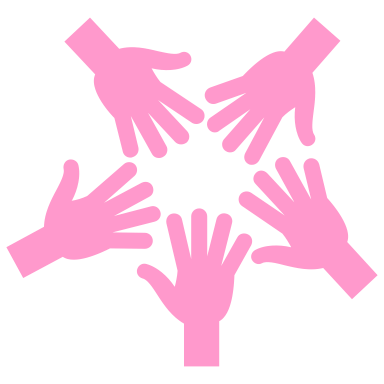 You can ask someone you trust to be your advocate, like your:mum or dadbrother or sisterclose friend.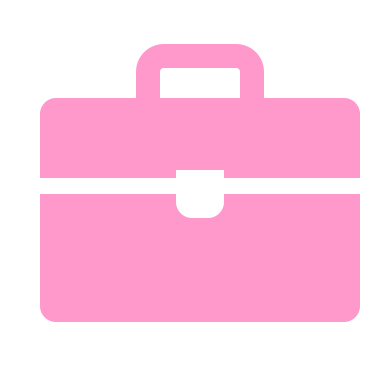 Or you can ask a professional, independent advocate to help you and to be your voice.They can help you make good decisions and choices that are right for you.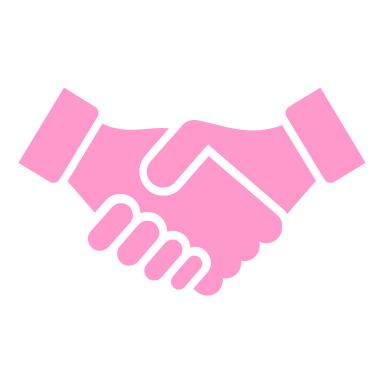 Your advocate should always:listen and support youtake your sidehelp you make your own good choices and decisions.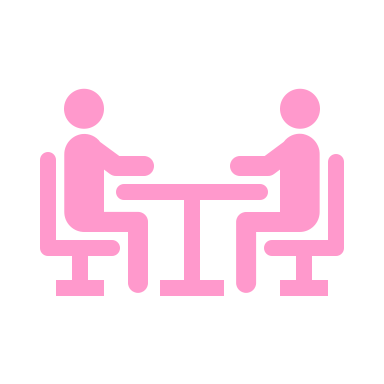 Your advocate can help you:get ready for meetingstell people/providers what you wantby signing documents for you.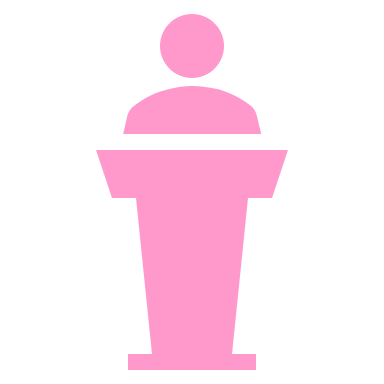 Importantly, your advocate can represent you and speak on your behalf. 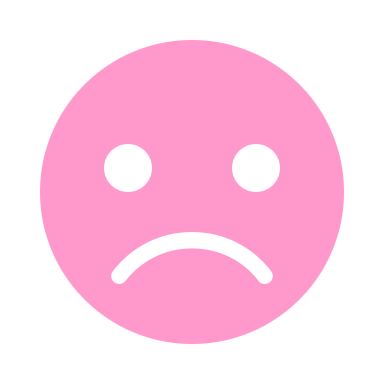 Your advocate can help you make a complaint if you are not happy with:supports provided the way you have been treated.Your advocate can speak for you and tell us how you have been mistreated. They will help us understand the support and assistance you need.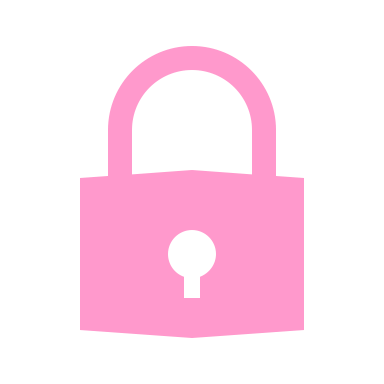 Your advocate must keep your information private.Not sure how to find an advocate?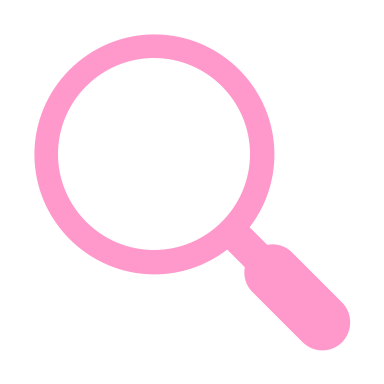 Talk to the General Manager at Compassion SA. Call: 0437 801 739 They will help you find an advocate.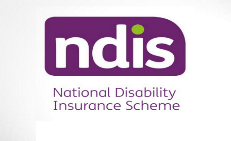 Our General Manager can also help you go online to use the NDIS Disability Advocacy Finder